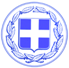 Κως, 27 Ιουνίου 2016    					ΔΕΛΤΙΟ ΤΥΠΟΥ 	    Ο αντιδήμαρχος κ. Χατζηκαλύμνιος Μιχάλης έκανε την ακόλουθη δήλωση σε απάντηση δελτίου Τύπου της παράταξης ΟΡΑΜΑ.Κάθε φορά που η παράταξη ΟΡΑΜΑ είτε στο Δημοτικό Συμβούλιο είτε με δελτία Τύπου προσπαθεί με ψέματα και πλήρη διαστρέβλωση της πραγματικότητας να δημιουργεί εντυπώσεις, λέμε ότι έχει πιάσει πάτο στην συμπεριφορά της και δεν έχει πιο κάτω.Δυστυχώς για όλους μας η μοναξιά της επικεφαλής την οδηγεί σε όλο και πιο ολισθηρούς δρόμους εξαντλώντας και τα τελευταία ίχνη πολιτικής ηθικής που της έχουν απομείνει.Την περίοδο που η κα Πη ψήφισε όχι στο Δ.Σ της ΚΕΚΠΑΠΥΑΣ, δημοτική αρχή ήταν η παράταξη του ΟΡΑΜΑΤΟΣ, αν το έχουν ξεχάσει. Το ερώτημα είναι: Η απόφαση για την ίδρυση τουριστικού γραφείου λήφθηκε. ΓΙΑΤΙ ΔΕΝ ΥΛΟΠΟΙΗΘΗΚΕ;Η πρόταση της επιτροπής για το ετήσιο μίσθωμα των τεσσάρων δημοτικών τρένων καθορίστηκε λαμβάνοντας υπόψη τα επίσημα στοιχεία για τα έσοδα που αυτά είχαν τα προηγούμενα έτη (από το 2002 έως το 2013), την έρευνα που πραγματοποίησε για το κόστος αγοράς μεταχειρισμένων και καινούργιων τρένων και τις συνθήκες ανταγωνισμού που έχουν διαμορφωθεί τα τελευταία χρόνια με τη δραστηριοποίηση ιδιωτών.Ο μέσος όρος λοιπόν των εσόδων για όλα τα χρόνια λειτουργίας τους είναι 362.000,00 € ανά έτος και για τα τέσσερα τρένα, χωρίς να υπάρχει ανταγωνισμός, ενώ το 2013 τελευταίο έτος λειτουργίας τους τα συνολικά έσοδα ήταν 369.000,00 €, καθώς το 2014 τα κυκλοφόρησαν δωρεάν αφού δεν μπορούσαν να τα λειτουργήσουν νόμιμα με εισιτήριο.Η πρόταση λοιπόν για ελάχιστο εγγυημένο τζίρο 280.000,00 € είναι απολύτως ορθή σύμφωνα με τα παραπάνω.Λαμβάνοντας υπόψη το κόστος συντήρησης και λειτουργίας, το κόστος προσωπικού και τις φορολογικές υποχρεώσεις η τιμή εκκίνησης που προτάθηκε, δηλ. 50.000,00 €+ 2% επί των ακαθαρίστων εσόδων είναι απολύτως λογική.Η κατακύρωση της δημοπρασίας στο ποσό των 173.000,00 € +5.600,00 € αντίθετα από τις ασυναρτησίες που αναφέρει το ΟΡΑΜΑ, αποδεικνύει έμπρακτα τα οφέλη που αποκομίζει ο Δήμος και κατ’ επέκταση όλη η κοινωνία της Κω από την αξιοποίηση της περιουσίας του με νόμιμες, διαφανείς και διαγωνιστικές διαδικασίες στο φως της ημέρας.Το κόλπο των συνεργατικών και των απευθείας και παράνομων παραχωρήσεων δημοτικής περιουσίας ήταν αποκλειστική πατέντα των στελεχών του ΟΡΑΜΑΤΟΣ που έγινε ΕΦΙΑΛΤΗΣ και οι συνέπειές του θα τους ακολουθούν, δυστυχώς για αυτούς πολλά ακόμα χρόνια. 		  Γραφείο Τύπου Δήμου Κω